Maths Overview (2022- 2023)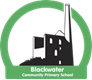 Long term PlanYear 3/4 (Fluency topics in GREEN visited on weekly rolling programme) Declarative knowledge:  BLUE              Main Maths Teaching:  Year 3/4   Year 3   Year 4Term Week 1 Week 1 Week 2 Week 3 Week 4 Week 4 Week 5 Week 6 Week 7  Week 7  Week 8 Week 8 Week 9 Week 10 Week 11 Week 12 Autumn P/Value P/Value Addition Subtraction Multiply Multiply Division Fractions Time Time P/Value P/Value Addition Subtraction Multiply Division Autumn Year 3:  I know all of the number bonds for each number up to 10Year 4:  I know all of the number bonds to 100Year 3:  I know all of the number bonds for each number up to 10Year 4:  I know all of the number bonds to 100Year 3:  I know all of the number bonds for each number up to 10Year 4:  I know all of the number bonds to 100Year 3:  I know all of the number bonds for each number up to 10Year 4:  I know all of the number bonds to 100Year 3:  I know all of the number bonds for each number up to 10Year 4:  I know all of the number bonds to 100Year 3:  I know all of the number bonds for each number up to 10Year 4:  I know all of the number bonds to 100Year 3:  I know all of the number bonds for each number up to 10Year 4:  I know all of the number bonds to 100Year 3:  I know all of the number bonds for each number up to 10Year 4:  I know all of the number bonds to 100Year 3:  I know the x3 table and related division factsYear 4:  I know the x7 table and related division factsYear 3:  I know the x3 table and related division factsYear 4:  I know the x7 table and related division factsYear 3:  I know the x3 table and related division factsYear 4:  I know the x7 table and related division factsYear 3:  I know the x3 table and related division factsYear 4:  I know the x7 table and related division factsYear 3:  I know the x3 table and related division factsYear 4:  I know the x7 table and related division factsYear 3:  I know the x3 table and related division factsYear 4:  I know the x7 table and related division factsYear 3:  I know the x3 table and related division factsYear 4:  I know the x7 table and related division factsYear 3:  I know the x3 table and related division factsYear 4:  I know the x7 table and related division factsAutumn Assessment NCETM Guidelines Place Value  Year 3Place Value  Year 3Place Value  Year 3Place Value  Year 3Place Value  Year 3Year 3/4 Number: Addition and Subtraction Year 3/4 Number: Addition and Subtraction Year 3/4 Number: Addition and Subtraction Year 3/4 Number: Addition and Subtraction Year 3/4 Number: Addition and Subtraction Year 3/4 Number: multiplication and division Year 3/4 Number: multiplication and division Year 3/4 Number: multiplication and division Year 3/4 Number: multiplication and division Year 3/4x/÷Autumn Assessment NCETM Guidelines Place Value  Year 3Place Value  Year 3Place Value  Year 3Place Value  Year 3Place Value  Year 3Year 3/4 Number: Addition and Subtraction Year 3/4 Number: Addition and Subtraction Year 3/4 Number: Addition and Subtraction Year 3/4 Number: Addition and Subtraction Year 3/4 Number: Addition and Subtraction Year 3/4 Number: multiplication and division Year 3/4 Number: multiplication and division Year 3/4 Number: multiplication and division Year 3/4 Number: multiplication and division Year 4AreaSpring Fractions Fractions Time P/Value Addition Addition Subn Multiply Division Division Fractions Fractions Time P/Value Addition Subn Spring Year 3:  I know  the x6 table and related division facts.Year 4:  I know the x9 table and the related division facts.Year 3:  I know  the x6 table and related division facts.Year 4:  I know the x9 table and the related division facts.Year 3:  I know  the x6 table and related division facts.Year 4:  I know the x9 table and the related division facts.Year 3:  I know  the x6 table and related division facts.Year 4:  I know the x9 table and the related division facts.Year 3:  I know  the x6 table and related division facts.Year 4:  I know the x9 table and the related division facts.Year 3:  I know  the x6 table and related division facts.Year 4:  I know the x9 table and the related division facts.Year 3:  I know  the x6 table and related division facts.Year 4:  I know the x9 table and the related division facts.Year 3:  I know  the x6 table and related division facts.Year 4:  I know the x9 table and the related division facts.Year 3:  I know  the x4 tables facts and related division facts.Year 4:  I know the x11 table and the related division facts.Year 3:  I know  the x4 tables facts and related division facts.Year 4:  I know the x11 table and the related division facts.Year 3:  I know  the x4 tables facts and related division facts.Year 4:  I know the x11 table and the related division facts.Year 3:  I know  the x4 tables facts and related division facts.Year 4:  I know the x11 table and the related division facts.Year 3:  I know  the x4 tables facts and related division facts.Year 4:  I know the x11 table and the related division facts.Year 3:  I know  the x4 tables facts and related division facts.Year 4:  I know the x11 table and the related division facts.Year 3:  I know  the x4 tables facts and related division facts.Year 4:  I know the x11 table and the related division facts.Year 3:  I know  the x4 tables facts and related division facts.Year 4:  I know the x11 table and the related division facts.Spring Year 3/4Number: Multiplication and division Year 3/4Number: Multiplication and division Year 3/4Number: Multiplication and division Year 3/4Number: Multiplication and division Year 3/4Number: Multiplication and division Year 3/4Measurement:Length, Perimeter and Area Year 3/4Measurement:Length, Perimeter and Area Year 3/4Measurement:Length, Perimeter and Area Year 3/4Measurement:Length, Perimeter and Area Year 3/4Number: Fractions Year 3/4Number: Fractions Year 3/4Number: Fractions Year 3/4Number: Fractions Yr 3: Mass and Capacity Yr 4: Number- Decimals Yr 3: Mass and Capacity Yr 4: Number- Decimals Yr 3: Mass and Capacity Yr 4: Number- Decimals Summer Multiply Multiply Division Fractions Time Time P/Value Addition Subn Subn Multiply Multiply Division Fractions Time P/Value Summer Year 3:  I know  the x8 table and related division facts.Year 4:  I know the x 12 table and the related division facts.Year 3:  I know  the x8 table and related division facts.Year 4:  I know the x 12 table and the related division facts.Year 3:  I know  the x8 table and related division facts.Year 4:  I know the x 12 table and the related division facts.Year 3:  I know  the x8 table and related division facts.Year 4:  I know the x 12 table and the related division facts.Year 3:  I know  the x8 table and related division facts.Year 4:  I know the x 12 table and the related division facts.Year 3:  I know  the x8 table and related division facts.Year 4:  I know the x 12 table and the related division facts.Year 3:  I know  the x8 table and related division facts.Year 4:  I know the x 12 table and the related division facts.Year 3:  I know  the x8 table and related division facts.Year 4:  I know the x 12 table and the related division facts.Year 3:  I can tell the time to the nearest minute.Year 4:  I can multiply/divide a single digit by 10 or 100Year 3:  I can tell the time to the nearest minute.Year 4:  I can multiply/divide a single digit by 10 or 100Year 3:  I can tell the time to the nearest minute.Year 4:  I can multiply/divide a single digit by 10 or 100Year 3:  I can tell the time to the nearest minute.Year 4:  I can multiply/divide a single digit by 10 or 100Year 3:  I can tell the time to the nearest minute.Year 4:  I can multiply/divide a single digit by 10 or 100Year 3:  I can tell the time to the nearest minute.Year 4:  I can multiply/divide a single digit by 10 or 100Year 3:  I can tell the time to the nearest minute.Year 4:  I can multiply/divide a single digit by 10 or 100Year 3:  I can tell the time to the nearest minute.Year 4:  I can multiply/divide a single digit by 10 or 100Summer Year 3/4 Number:  Decimals Year 3/4 Number:  Decimals Year 3/4 Number:  Decimals Year 3/4MoneyYear 3/4MoneyYear 3/4MoneyYear 3/4Measurement Time Year 3/4Measurement Time Year 3/4 Statistics Year 3/4 Statistics Year 3/4 Statistics   Money Week/Finance Education  Properties of Shape Position and movement   Money Week/Finance Education  Properties of Shape Position and movement   Money Week/Finance Education  Properties of Shape Position and movement   Money Week/Finance Education  Properties of Shape Position and movement Asst  Transition 